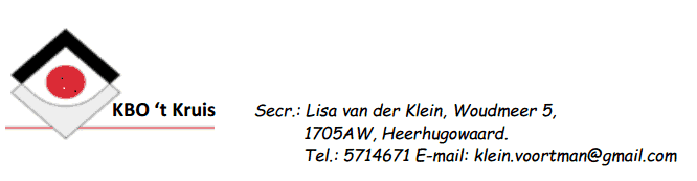 Dag allemaal,Het eerste magazine KBO/PCOB in het nieuwe jaar alweer, een nieuw jaar waarin we elkaar het  allerbeste wensen of gewenst hebben. Ook voor de KBO mogen we hopen dat we weer een mooi jaar aan de lange reeks mogen toevoegen.Natuurlijk blikken we even terug naar de kerstviering die, wederom zeer geslaagd was. De Deel was gezellig vol en, hoewel het nog geen kerstmis was, heerste er toch al het echte kerstgevoel mede door de sfeervolle kerkdienst in een prachtig versierde Deel. Na de kerstborrel werd er een uitgebreide broodmaaltijd geserveerd die iedereen zich goed liet smaken.De opbrengst van de collecte tijdens de dienst werd, net als voorgaande jaren, besteed aan de zieke leden of leden die een extra steuntje nodig hebben. Die waren daar zeer content mee. Hieronder de reactie van een van hen. Hallo allemaal In oktober heb ik in het ziekenhuis gelegen voor een operatie aan de dikke darm. Iedereen die dit ook heeft meegemaakt, weet dat er een heel voor- en na traject aan zit.Met mij gaat het gelukkig weer heel goed.Dit komt ook door de belangstelling van diverse mensen.Zo ook van de KBO. Op een middag stond, voor mij volkomen onverwachts, Piet van Langen aan de deur met een leuk kerststukje namens de KBO.Na gezellig weer te hebben bij gepraat, vertrok hij weer.Ik wil daarom iedereen bedanken die aan mij heeft gedacht en ook namens Anja, hartelijk dank voor het kerststukje. Wij wensen iedereen een zeer gezond en voorspoedig 2018 	Bert van DuijnIntussen heeft u het programma voor 2018 al ontvangen. Daarin valt in elk geval een ding op. We bestaan dit jaar 60 jaar en dat jubileum vieren we op vrijdag 13 april. Het jubileumcomité  is druk bezig met de voorbereidingen. Als het goed is heeft u de uitnodiging al ontvangen.                                                                                   Onlangs vroeg iemand mij wat de toegangsprijs was. Niets dus..!!!                                                                   											Z.O.Z.En, beste mensen, we hebben een prachtig programma. U gaat dat beleven..!! Wij gaan er in elk geval vanuit dat u er bent; allemaal…… ……………                                                                     want een feest is pas echt een feest als u er allemaal bent………..                                                en als u niet meer zo goed ter been bent dan wordt u gehaald en weer thuis gebracht. Dus niet vergeten om u op te geven. U zult er geen spijt van krijgen.AgendaWoensdag 31 jan:		14.00 uur. kaarten, sjoelen, rummycuppen en keezen.Woensdag 14 febr:	14.00 uur. kaarten, sjoelen, rummycuppen en keezen.Woensdag 21 febr:	14.00 uur. kaarten, sjoelen, rummycuppen en keezen.Woensdag 07 maart:	Jaarvergadering met aansluitend een interessante verrassing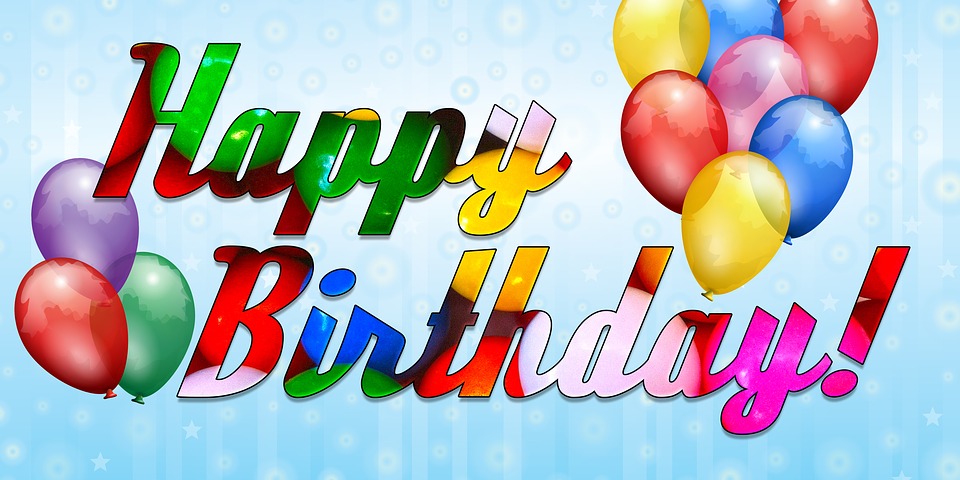 Vermeldenswaardige verjaardagen: Mevrouw A. Rood-Droog	(Alie)		29 januari 2018		80 jaar         Mevrouw C van Langen-Nanne (Tiny)	10 februari 2018 		80 jaarWij feliciteren beide dames van harte met deze prachtige leeftijd en wensen hun een fijne verjaardag toe.Met vriendelijke groet, Nico KarstenHet volgende “Kbo/Pcob” magazine verschijnt  rond 20 februari 2018